NAME ART!Name:   	Make a squiggly line to divide the box below in half horizontally.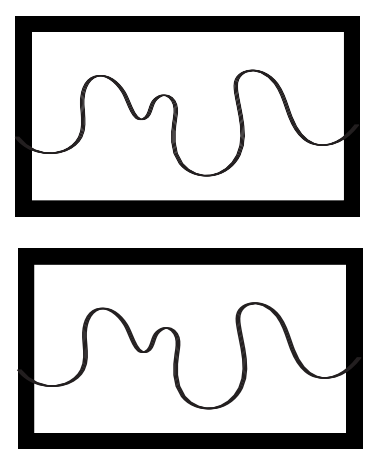 Write your first and last name on either side of the line, making sure each letter touches the top and bottom.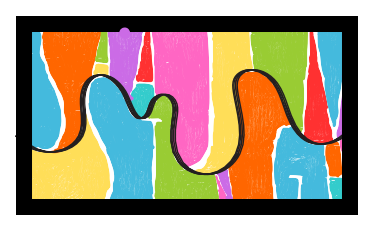 Colour each section!